The Suffragists and Suffragettes The Suffragists and Suffragettes Answers to Important Questions and Key VocabularyAnswers to Important Questions and Key VocabularyAnswers to Important Questions and Key VocabularyAnswers to Important Questions and Key VocabularyAnswers to Important Questions and Key VocabularyAnswers to Important Questions and Key VocabularyThe SuffragetesWhy weren’t women allowed to vote?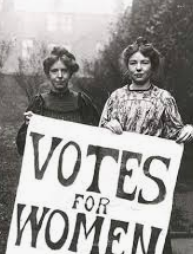 -Throughout history in Britain (as in lots of countries) a system of patriarchy was in place, meaning that men held far more rights and power than women.-For example, until fairly recently in history, women were not allowed to go to school, work in certain jobs, or fight in the army.-Some people falsely believed that men were in some way more intelligent or courageous than women.-When the movement started, even some women didn’t think that they should be allowed to vote! -Throughout history in Britain (as in lots of countries) a system of patriarchy was in place, meaning that men held far more rights and power than women.-For example, until fairly recently in history, women were not allowed to go to school, work in certain jobs, or fight in the army.-Some people falsely believed that men were in some way more intelligent or courageous than women.-When the movement started, even some women didn’t think that they should be allowed to vote! -Throughout history in Britain (as in lots of countries) a system of patriarchy was in place, meaning that men held far more rights and power than women.-For example, until fairly recently in history, women were not allowed to go to school, work in certain jobs, or fight in the army.-Some people falsely believed that men were in some way more intelligent or courageous than women.-When the movement started, even some women didn’t think that they should be allowed to vote! The SuffragetesWhat changed in World War I?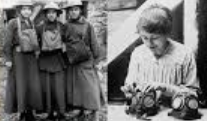 -When men went away to fight in World War I, women had to take their positions in workplaces.-Women kept the country running, and this made leaders understand their strength and intelligence.-When men went away to fight in World War I, women had to take their positions in workplaces.-Women kept the country running, and this made leaders understand their strength and intelligence.-When men went away to fight in World War I, women had to take their positions in workplaces.-Women kept the country running, and this made leaders understand their strength and intelligence.The SuffragetesHow did the Suffragette Movement protest?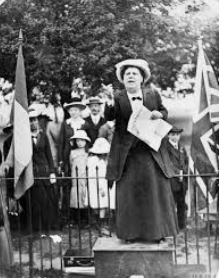 -The Suffragette movement started off with peaceful protest. They would chain themselves to places, hold up placards, and make speeches about equality.-However, after they were not being listened to, the protests became more violent.-There were reports of property damage, physical assaults, and even arson.-The Suffragette movement started off with peaceful protest. They would chain themselves to places, hold up placards, and make speeches about equality.-However, after they were not being listened to, the protests became more violent.-There were reports of property damage, physical assaults, and even arson.-The Suffragette movement started off with peaceful protest. They would chain themselves to places, hold up placards, and make speeches about equality.-However, after they were not being listened to, the protests became more violent.-There were reports of property damage, physical assaults, and even arson.How did the Suffragette Movement protest?-The Suffragette movement started off with peaceful protest. They would chain themselves to places, hold up placards, and make speeches about equality.-However, after they were not being listened to, the protests became more violent.-There were reports of property damage, physical assaults, and even arson.-The Suffragette movement started off with peaceful protest. They would chain themselves to places, hold up placards, and make speeches about equality.-However, after they were not being listened to, the protests became more violent.-There were reports of property damage, physical assaults, and even arson.-The Suffragette movement started off with peaceful protest. They would chain themselves to places, hold up placards, and make speeches about equality.-However, after they were not being listened to, the protests became more violent.-There were reports of property damage, physical assaults, and even arson.Key Moments in the fight for Suffrage Key Moments in the fight for Suffrage How did the Suffragette Movement protest?-The Suffragette movement started off with peaceful protest. They would chain themselves to places, hold up placards, and make speeches about equality.-However, after they were not being listened to, the protests became more violent.-There were reports of property damage, physical assaults, and even arson.-The Suffragette movement started off with peaceful protest. They would chain themselves to places, hold up placards, and make speeches about equality.-However, after they were not being listened to, the protests became more violent.-There were reports of property damage, physical assaults, and even arson.-The Suffragette movement started off with peaceful protest. They would chain themselves to places, hold up placards, and make speeches about equality.-However, after they were not being listened to, the protests became more violent.-There were reports of property damage, physical assaults, and even arson.Black Friday 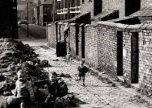 In 1910 Parliament voted against giving women the right to vote!300 women waited outside Parliament to hear about the outcome of the vote Some women were angry at the decision and attacked the police Women were attacked by the police!  .The Epson Darby 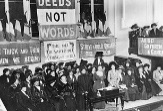 On June 4th, 1913, the annual horse race at Epson Darby took place A young suffragette wanted to protest how women were being treated Emily Davison tried to place a ribbon on the king’s horse! Emily was hit by the King’s horse and later died!   How is Emmeline Pankhurst remembered now?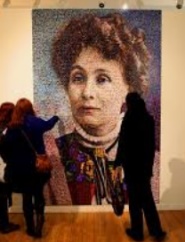 -After Emmeline Pankhurst died, her former partners in the WSPU mourned her for weeks.-Newspapers across the world wrote articles about Pankhurst’s impact on equality.-The year after Pankhurst died, a portrait of her was put up in the National Portrait Gallery.-We are grateful today that women across Britain are allowed to vote.-After Emmeline Pankhurst died, her former partners in the WSPU mourned her for weeks.-Newspapers across the world wrote articles about Pankhurst’s impact on equality.-The year after Pankhurst died, a portrait of her was put up in the National Portrait Gallery.-We are grateful today that women across Britain are allowed to vote.-After Emmeline Pankhurst died, her former partners in the WSPU mourned her for weeks.-Newspapers across the world wrote articles about Pankhurst’s impact on equality.-The year after Pankhurst died, a portrait of her was put up in the National Portrait Gallery.-We are grateful today that women across Britain are allowed to vote.Black Friday In 1910 Parliament voted against giving women the right to vote!300 women waited outside Parliament to hear about the outcome of the vote Some women were angry at the decision and attacked the police Women were attacked by the police!  .The Epson Darby On June 4th, 1913, the annual horse race at Epson Darby took place A young suffragette wanted to protest how women were being treated Emily Davison tried to place a ribbon on the king’s horse! Emily was hit by the King’s horse and later died!   World War One and Women  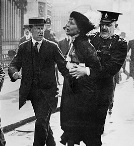 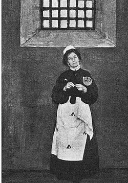 -During World War One many men went to fight in France - This left many jobs vacant and a need for goods to be made 
- Women up and down the country joined jobs that helped the UK to win the war - Without the help of women the UK would have lost the First World War World War One and Women  -During World War One many men went to fight in France - This left many jobs vacant and a need for goods to be made 
- Women up and down the country joined jobs that helped the UK to win the war - Without the help of women the UK would have lost the First World War World War One and Women  -During World War One many men went to fight in France - This left many jobs vacant and a need for goods to be made 
- Women up and down the country joined jobs that helped the UK to win the war - Without the help of women the UK would have lost the First World War World War One and Women  -During World War One many men went to fight in France - This left many jobs vacant and a need for goods to be made 
- Women up and down the country joined jobs that helped the UK to win the war - Without the help of women the UK would have lost the First World War Key VocabularyKey VocabularyKey VocabularyKey VocabularyKey VocabularyKey VocabularyWorld War One and Women  -During World War One many men went to fight in France - This left many jobs vacant and a need for goods to be made 
- Women up and down the country joined jobs that helped the UK to win the war - Without the help of women the UK would have lost the First World War World War One and Women  -During World War One many men went to fight in France - This left many jobs vacant and a need for goods to be made 
- Women up and down the country joined jobs that helped the UK to win the war - Without the help of women the UK would have lost the First World War Getting the Vote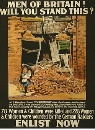 After the amazing work of women during the First World War people decided time for change was needed! The British parliament voted that women would be granted the right to vote! In 1918 the Representation of the People’s Act was passed allowing all women over the age of 30 the vote (They had to own a house) Finally in 1928 women aged over 21 were also granted the right to vote The Cat and Mouse Act  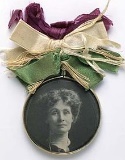 An act of Parliament allowed women to be arrested and placed in prison When in prison these women would go on hunger strike and then would initially force fed Women would be released from prison and sent homeAfter getting better these women would be rearrested! Getting the VoteAfter the amazing work of women during the First World War people decided time for change was needed! The British parliament voted that women would be granted the right to vote! In 1918 the Representation of the People’s Act was passed allowing all women over the age of 30 the vote (They had to own a house) Finally in 1928 women aged over 21 were also granted the right to vote The Cat and Mouse Act  An act of Parliament allowed women to be arrested and placed in prison When in prison these women would go on hunger strike and then would initially force fed Women would be released from prison and sent homeAfter getting better these women would be rearrested! Getting the VoteAfter the amazing work of women during the First World War people decided time for change was needed! The British parliament voted that women would be granted the right to vote! In 1918 the Representation of the People’s Act was passed allowing all women over the age of 30 the vote (They had to own a house) Finally in 1928 women aged over 21 were also granted the right to vote The Cat and Mouse Act  An act of Parliament allowed women to be arrested and placed in prison When in prison these women would go on hunger strike and then would initially force fed Women would be released from prison and sent homeAfter getting better these women would be rearrested! 